___________________________________________________________________________________________________________________ 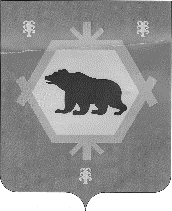 ҠАРАР                                                         ПОСТАНОВЛЕНИЕ7 ноябрь 2022 йыл                                  № 37-п                           7 ноября 2022 годаОб условиях приватизации муниципального имущества, находящегося в собственности администрации сельского поселенияАтиковский сельсовет муниципального района Бурзянский район Республики Башкортостан     В соответствии с Федеральным законом от 21 декабря 2001 года № 178-ФЗ «О приватизации государственного и муниципального имущества», законом Республики Башкортостан № 372-з от 04.12.2002 года «О приватизации государственного имущества в Республике Башкортостан», постановлением Правительства Российской Федерации от 12 августа 2002 года № 585 «Об утверждении Положения об организации продажи государственного или муниципального имущества на аукционе», решением Cовета муниципального района Бурзянский район Республики Башкортостан от 24 февраля 2022 года № 28-21/99 «Об утверждении прогнозного плана(программы) приватизации муниципального имущества сельского поселения Атиковский сельсовет муниципального района Бурзянский район  на 2022 год» Администрация сельского поселения Атиковский сельсовет  муниципального района Бурзянский район Республики БашкортостанПОСТАНОВЛЯЕТ:Приватизировать находящееся в собственности сельского поселения Атиковский сельсовет  муниципального района Бурзянский район Республики Башкортостан следующее муниципальное имущество:	-автотранспортное средство Шевроле Нива, легковой, регистрационный номер № В 183 АА 102, 2005 года выпуска.	2. Установить:	- способ приватизации муниципального имущества, указанного в пункте 1 настоящего постановления – продажа имущества на аукционе в электронной форме с открытой формой подачи предложений о цене имущества;	- начальную цену подлежащего приватизации муниципального имущества, определенную согласно отчету об оценке от 01.06.2022 года № 026Р-22, выполненного оценщиком Малакаевым М.М. (член Ассоциации саморегулируемой организации оценщиков «Свободный Оценочный Департамент», регистрационнный номер 327 от 17.04.2013 г.) в размере 117 000 (сто семнадцать тысяч) рублей с учетом НДС;	- размер задатка – 20 % и шаг аукциона – 5 % от начальной цены муниципального имущества;	Форму, сроки и порядок внесения платежа – в безналичной форме единовременно в течение десяти дней с момента заключения договора купли-продажи в валюте Российской Федерации (рублях), в бюджет муниципального района Бурзянский район Республики Башкортостан.3. Осуществить в порядке, установленном законодательством:	- организацию и проведение торгов по продаже муниципального имущества, указанного в пункте 1 настоящего постановления, в электронной форме с использованием информационной системы оператора Акционерное общество «Единая электронная торговая площадка»;	- размещение настоящего постановления, извещения о проведении аукциона и извещения о его результатах в сети «Интернет» в соответствии с действующим законодательством;	- заключение по результатам торгов договора купли-продажи муниципального имущества, указанного в пункте 1 настоящего постановления, и контроль за исполнением условий договора купли-продажи.4. Контроль за исполнением оставляю за собой.Глава сельского поселения                                                                    А.А. Биембетов